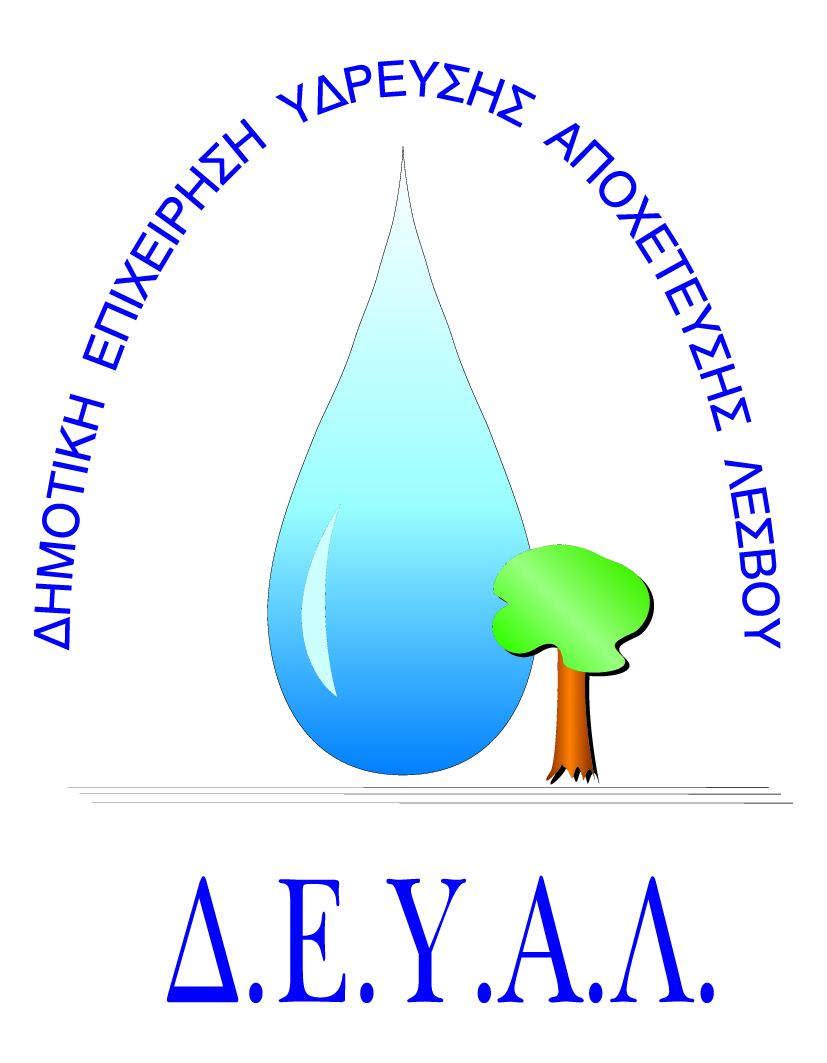 ΔΗΜΟΤΙΚΗ ΕΠΙΧΕΙΡΗΣΗ                                                               Ημερομηνία:06/04/2020ΥΔΡΕΥΣΗΣ ΑΠΟΧΕΤΕΥΣΗΣ                                             ΛΕΣΒΟΥ                                                                                                          Προς                                                                                                          Δ.Ε.Υ.Α. ΛέσβουΕΝΤΥΠΟ 1 - ΟΙΚΟΝΟΜΙΚΗ ΠΡΟΣΦΟΡΑ	Προς Υπογραφή Προσφέροντος ή Εκπροσώπου του……………………………………………………… Όνομα υπογράφοντος……………………………………………….Αρ. Δελτίου Ταυτότητας/ΔιαβατηρίουΥπογράφοντος………………………………………………..Ιδιότητα υπογράφοντος…………………………………………… ΘΕΜΑ:  Προμήθεια / Κατασκευή μπλοκ για τις ανάγκες των γραφείων της ΔΕΥΑ Λέσβου. Αρ. πρωτ.: 3530/06-04-2020Α/ΑΠΟΣΟΤΗΤΑΠΕΡΙΓΡΑΦΗΤΙΜΗ ΜΟΝ. ΚΟΣΤΟΣ150Μπλοκ διαστάσεων 20X13,5cm, διπλότυπο, αυτογραφικό Φ50“ΕΝΤΟΛΗ ΠΡΟΜΗΘΕΙΑΣ ΥΛΙΚΩΝ” 2100Μπλοκ διαστάσεων 21X13,5cm, τριπλότυπο, αυτογραφικό Φ50 “ΥΠΗΡΕΣΙΑΚΟ ΣΗΜΕΙΩΜΑ ΥΠΟΔΟΧΗΣ ΛΥΜΑΤΩΝ”Σημ.: Τα παραπάνω μπλοκ θα κατασκευαστούν σύμφωνα με τα συνημμένα δείγματαΣημ.: Τα παραπάνω μπλοκ θα κατασκευαστούν σύμφωνα με τα συνημμένα δείγματαΣημ.: Τα παραπάνω μπλοκ θα κατασκευαστούν σύμφωνα με τα συνημμένα δείγματαΣημ.: Τα παραπάνω μπλοκ θα κατασκευαστούν σύμφωνα με τα συνημμένα δείγματαΣημ.: Τα παραπάνω μπλοκ θα κατασκευαστούν σύμφωνα με τα συνημμένα δείγματαΚΑΘΑΡΗ ΑΞΙΑΚΑΘΑΡΗ ΑΞΙΑΚΑΘΑΡΗ ΑΞΙΑΚΑΘΑΡΗ ΑΞΙΑΦΠΑ…..%ΦΠΑ…..%ΦΠΑ…..%ΦΠΑ…..%ΣΥΝΟΛΟΣΥΝΟΛΟΣΥΝΟΛΟΣΥΝΟΛΟ